JUNIOR STATE CHAMPS 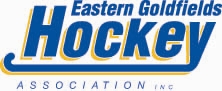 CHECK LISTCoach			Mobile		Manager			Mobile		Fundraising Co-ordinator		Mobile		Umpire #1			Mobile		Umpire # 2			Mobile		Accommodation (also refer team spreadsheet)Players at Quest South Perth: 	Players at Broadwater Como Apartments: 	Players at private/other accommodation	Transport (also refer team spreadsheet)Players travelling with chaperones 	EquipmentBalls	Face-Masks	First Aid Kit		Tarps/Esky Shirts to Perth		Jackets to Perth		Shirts to KAL		Jackets to KAL		Team Dinner:  	……………………………………………………………………………………………………………………………………………………………………….